Памятка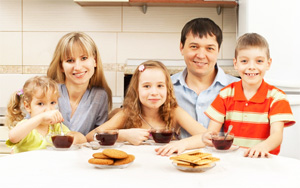 «Как относиться к  своему ребёнку»Смотрите на своего ребёнка как на самостоятельную личность.Говорите с ним о некоторых планах, касающихся домашнего хозяйства, например, что купить, что поправить, где сэкономить, чтобы ребенок чувствовал себя членом семейного коллектива.Всё время доказывайте своим поведением, что умеете держать слово.Держите себя так, чтобы ребёнок не боялся идти к вам с любым вопросом, даже тогда, когда чувствует, что вопрос деликатный.Прежде чем пристыдить или наказать ребёнка, постарайтесь понять, по каким  побуждениям он совершил свой поступок.Не обращайтесь с ним всё время как с маленьким ребёнком.Не балуйте его и не делайте за него то, что он может сделать сам.Многие ребята подражают своим родителям и хотят быть похожими на них. Огромную роль в воспитании играет эталон поведения родителей. Нужно подавать и показывать исключительно идеальный пример для подражания. В других случаях любые ваши слова «нельзя» будут бесполезными. Обманывать и притворяться бессмысленно. Необходимо любить свою семью, заботиться о ней, не стыдиться показывать свои чувства. Не забывайте присутствовать в жизни своей семьи. Это могут быть ежедневные посиделки на кухне и обсуждение того, как прошел день или просто душевные разговоры. Главное, чтобы каждый мог свободно что-то рассказать и выслушать других. Этому будет сопутствовать теплая семейная обстановка.  Следите за тем, что смотрят ваши дети и сколько. Лучше всего подбирать самому фильмы и мультфильмы, которые учат нас быть хорошими людьми, и смотреть их всей семьёй.Помните! Воспитывая ребенка, оба родителя и остальные родственники должны действовать согласованно.